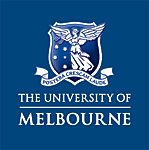 HERALD CHAIR OF FINE ARTS	

School of Culture & CommunicationFaculty of ArtsThe University of Melbourne, AustraliaSalary: AUD$170,900 p.a. plus 17% superannuation The Faculty of Arts is currently seeking an esteemed scholar to appoint as the Herald Chair of Fine Arts within the Art History and Art Curatorship discipline. The research and teaching program in Art History and Art Curatorship at Melbourne has led the discipline in Australia for over seventy years. Its alumni occupy positions as scholars in leading universities as well as in major collecting and exhibition institutions in Australia and internationally. In the Excellence of Research in Australia rankings, the research area of Art History within the University is ranked with the highest possible score of 5. The University's art historians carry out research across a range of fields including in modern and contemporary art, Medieval and Renaissance art, nineteenth century art, contemporary curatorship, and indigenous, colonial, modern and contemporary Australian art. The program currently delivers a Major within the Bachelor of Arts, offers a Master of Arts Curatorship, as well as collaborating with cognate Masters degrees in Arts and Cultural Management, and in Cultural Materials Conservation.The School of Culture & Communication, where the position will be housed, is a thriving research centre for critical thinking in the humanities. This agenda is led by world-leading scholars whose fields of research include literary and cultural studies, art history, cinema and performance, media and communication and Australian indigenous studies. The School is also host to a range of funded research concentrations, such as the ARC Centre for the History of Emotions, the Australian Institute of Art History, the Australian Centre and the Research Unit in Public Culture. More broadly, our academics publish, speak and blog on topics as diverse as romanticism, poetry, Asian popular culture, digital media, climate change, network societies, gender and sexuality, racism, cosmopolitanism, and contemporary arts. The next Herald Chair will be an intellectual leader able to demonstrate a strong commitment to the public profile of Art History. The School of Culture & Communication is working in association with The Insight Group, global executive search partners, for this appointment. Enquiries should be forwarded to Dr Leslie Kilmartin, Principal, Insight Group, 
Tel +61 3 9654 3288, Email lkilmartin@insightgroup.com.au   Applications should be made via the University website (see below).Employment Type: Full-time (continuing) position Enquiries only to: The School of Culture & Communication is working in association with The Insight Group, global executive search partners, for this appointment. Enquiries should be forwarded to Dr Leslie Kilmartin, Principal, Insight Group, Tel +61 3 9654 3288, Email lkilmartin@insightgroup.com.au. Applications should be made via the University website only (see below).Close date: 30 November 2014For position information and to apply online go to http://hr.unimelb.edu.au/careers, go to ‘Job Search and Job Alerts’, click on the relevant option (‘Current Staff’ or ‘Prospective Staff’)  and search under the job title or job number 0033641.